Beredskapsplan mot akutt forurensning, IUA Vest Agder  VEDLEGG 3VARSLINGSLISTERSide 3 av4VEDLEGG 3VARSLINGSLISTERRevisjon 3VEDLEGG 3VARSLINGSLISTERDato04.04.2019VEDLEGG 3VARSLINGSLISTERGodkjent avJon Inge AasenFartøy for transport av lenser / utlegg av lenserFarsundRedningsselskapetRedningsskøyta 3839071291679600Farsund fortøyningsselskapStore og små slepefartøy3839044790745332Farsund havnevesenSkjærgårdstjenesten, kran, lem i front3839010090954610FlekkefjordFDS Flekkefjord2 små bilferjer383213009172130047821300Simek ASSlepebåt, 10 m lang, 221 KW38326666IUA Vest Agder – brannstasjonen22 fot PolarCirkel, 150 HK3832800041415702HægebostadHægebostad kommune17 `Askeladden, 50 HK 38349100IUA Vest Agder, brannstasjon Eiken14`Askeladden, 40 HKKvinesdalFlekkefjord Slipp  9921633499216333Alf Tore Åse, Feda38352686Brannvesenet Sør IKS, brannstasjon ÅmotLyngdalLyngdal kommune, teknisk17`Buster, 70 HKMandalMandal havn ”Bjørnen”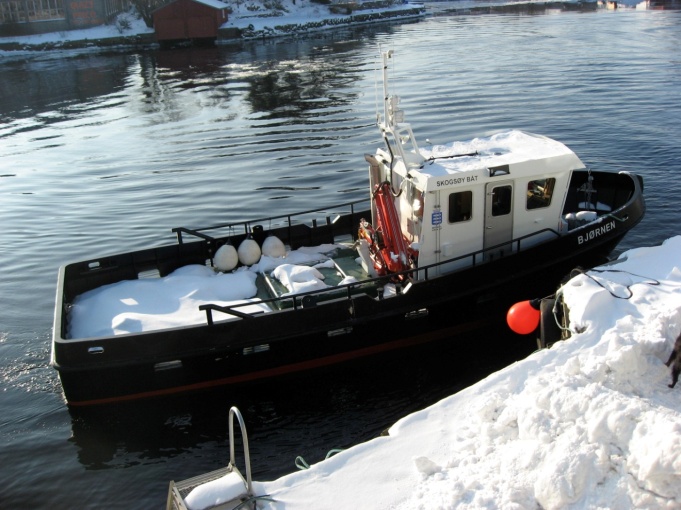 Lengde 35 fot, lasteareal 24 m², vekt 24 tonn,5 tonns kran, motor 330 HK, marsfart på 9 knop, trekkraft på 4.5 tonn, baugpropell.3827347791186269Skjærgårdstjenesten ”Odd”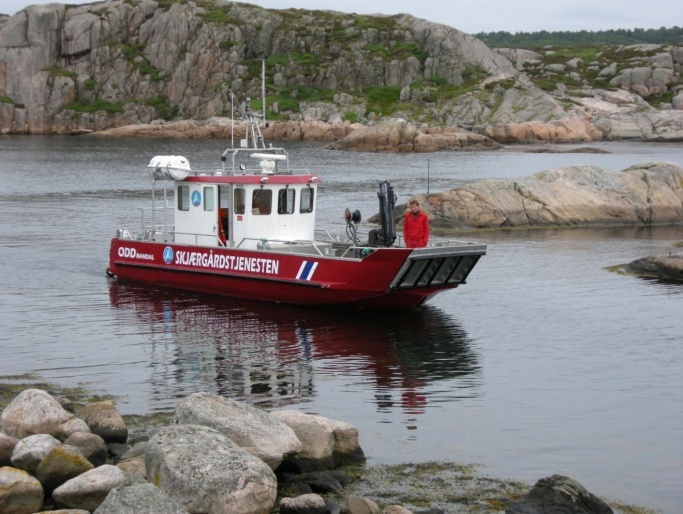 Hydraulikk for skimmer, kran 1,5 tm3826231590785565Redningsselskapet, ”Hvaler”HRS90515872Agder Marine AS3 slepefartøy90951933Råtass, Atle SøylandTanker 45 m³, dekk m²90091560